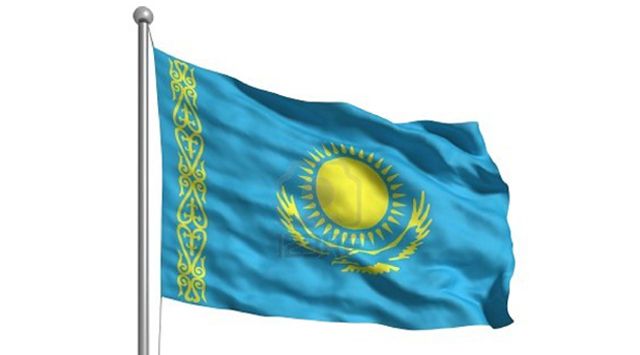 KAZAKİSTAN ÜLKE RAPORUHazırlayan : Kerim GÜLER-ŞUTSO KOBİ Geliştirme BirimiŞanlıurfa – Ekim/October, 2015KAZAKİSTAN CUMHURİYETİÜLKE PROFİLİ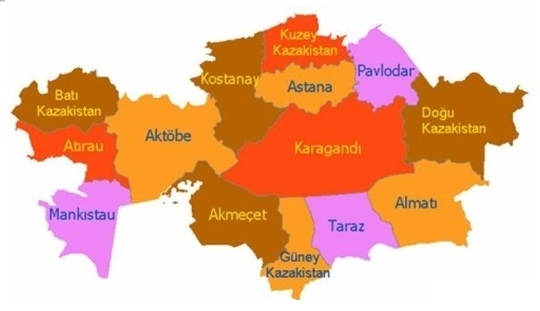 1.COĞRAFİ KONUM2 724 900 km2 yüzölçümüne sahip olan Kazakistan, yüzölçümü açısından dünyanın dokuzuncu, eski Sovyetler Birliği ülkelerinin ikinci en büyük ülkesidir. Türkiye’nin yaklaşık 3,5 katı büyüklüğündedir. Orta Asya’da Çin’in kuzeybatısında, Ural Nehri’nin batısında yer almaktadır. Ülkenin sınır komşuları Çin (1533 km), Kırgızistan (1051 km), Rusya (6846 km), Türkmenistan (379 km) ve Özbekistan (2203 km)’dır. Kazakistan’ın Aral Gölü’ne 1070 km’lik ve Hazar Denizi’ne 1 894 km’lik sınırı da bulunmaktadır. Göllerin önemli bir kısmı çok tuzlu olduğundan tuz üretimi yapılmaktadır. Balkaş ve Zeysan ise önemli tatlı su gölleridir. İrtiş'de iki, İle ve Sırderya'da birer olmak üzere ülkenin dört büyük barajı vardır. Ülkede tam anlamıyla karasal iklim hakimdir. Bu nedenle çok soğuk kışlar ve çok sıcak yazlar yaşanmaktadır. Kuraklık süresi ve sıcaklık farkları büyüktür. Yazın ortalama hava sıcaklığı kuzey bölgelerinde 20ºC, güney bölgelerinde ise 30ºC’dir. Kışın ortalama hava sıcaklığı ise kuzey bölgelerinde –20 ila -22ºC, güney bölgelerinde -4 ila -8 ºC’dir. Astana’daki ortalama sıcaklıklar kışın -18ºC, yazın 20ºC’dir. Yıllık metrekareye düşen yağış miktarı ortalama 250-350 mm3'tür. Kazakistan'da tabii bitki örtüsü kuzeyden güneye gittikçe farklılaşmaktadır. Kuzeydeki küçük orman ve ağaçlıklarla kaplı bozkır sahası güneye inildikçe çöle dönüşmektedir. Irmak boyları ağaçlık ve çalılıktır. Kumluk alanlarda saksavul ağaçları ve çalı türünden ılgınlar bulunmaktadır. Altay ve Tanrı Dağları ise çam ağaçları ile kaplıdır. Kazakistan' nın %7'sini ormanlar, %4'unü dağlar, %26'sını ekilebilir alanlar, %23'ünü bozkır, %40'nı da çöl görünümlü topraklar oluşturmaktadır.2.GENEL EKONOMIK BILGILER: Ülkenin Temel Sosyo-Ekonomik Verileri:1991 yılında gerçekleşen bağımsızlık öncesinde Kazakistan’ın uzmanlaşmaya dayalı Sovyet sistemi içindeki rolü buğday üretimi, metalurji ve mineral üretimi üzerinde yoğunlaşmıştır. Sovyetler Birliği’nin dağılması, merkezi planlı ekonominin çöküşü ile birlikte Kazakistan’ın üretiminde ciddi bir düşüş meydana gelmiştir. Ekonomisi büyük ölçüde Rusya’ya bağlı olan Kazakistan’ın bağımsızlık sonrası yaşadığı durgunluk döneminde tüketim malları üretimi gibi bazı alt sanayi sektörleri büyük zarar görmüştür. Sonuç olarak 1990’lar süresince GSYİH içinde sanayi sektörünün payı gerilemiştir. 2000 yılı itibarı ile sanayi sektörü GSYİH içindeki payı yeniden yüzde otuzlara ulaşmıştır. Bunda en önemli rolü, yatırımlarla ivme kazanan petrol sektörü oynamıştır. Günümüzde petrol, toplam sınaî üretimin yarısından fazlasını oluşturmaktadır. Kazak ekonomisinin diğer önemli sektörleri ise metal işleme ve çelik üretimidir. Bu sektörler de Sovyet sonrası dönemde ülkeye giren yabancı yatırımlar sayesinde en çabuk toparlanan sektörler olmuştur.İnşaat sektörü neredeyse tamamen petrol sektörüne bağımlı olup, sektörün GSYİH içindeki payı petrol sektöründeki yatırımlarla birlikte aşamalı olarak artmıştır. Ekonominin geri kalanı, küçük olmakla birlikte hızla gelişen hizmet sektöründen ve verimsiz, emek-yoğun tarım sektöründen oluşmaktadır. Tarım sektörü en fazla istihdam sağlayan sektördür.Günümüzde tarım sektörünün GSYİH’daki payı yalnızca %5,4 olmuştur. Bu oran, 1992 yılında %23’tür. Üretimde giderek önem kazanan gıda sanayi ürünlerinin ihracat gelirleri içindeki payı ise düşük düzeydedir.GSYİH'nin Sektörlere Göre DağılımıEkonomik büyümenin ve yabancı yatırımların olumlu etkisi sayesinde gerçekleşen refah artışının nüfusun her kesimi tarafından paylaşılamamasına rağmen fakirlik düşüş eğiliminde olup gelir dağılımı iyileşmektedir. Kırsal kesimdeki fakirlik çok daha belirgindir. Özellikle ülkenin güneyinde yerleşik Kazaklar kırsal kesimde yaşayan nüfus içindeki en fakir kesimdir.1999-2014 yılları arasında gözlenen hızlı ekonomik büyüme istihdam artışını tetiklemiş ve yaşam standardını yukarı çekmiştir. Yıllık ortalama işsizlik oranı 1999 yılında %13,5 iken, 2014 yılında %5,2’ye gerilemiştir.Reel ücretlerdeki artış da olumlu etkilerini göstermeye başlamış olup, tüketim malları ithalatı artış eğilimine girmiştir. Yaşam standartlarının yükselmesinde Tenge’nin istikrarı önemli role sahiptir.

Kazakistan, Dolar bazında BDT ülkeleri içinde-Rusya hariç- en yüksek kişi başı GSYİH ve aylık ücretlere sahip ülkedir. Bu göreceli yüksek refah düzeyinin en önemli göstergelerinden biri de ülkeye diğer Merkezi Asya ülkelerinden özellikle Özbekistan’dan giren çok sayıdaki kaçak göçmendir. Özbek işçiler her yıl yaz mevsiminde pamuk toplamak üzere ülkeye gelmektedir.Ekonomide yaratılan katma değerin büyük bir bölümü hidro karbon sektöründe kaynaklanmaktadır. Petrol üretimi ülkenin batısındaki Hazar Denizi’ne yakın bölgelerde yoğunlaşmıştır. Ağır sanayi sektörü ülkenin kuzeyinde konumlanmış olup, bu bölgede nüfusun çoğunluğunu Ruslar oluşturmaktadır. Eski kollektif çiftliklerde gerçekleştirilen hububat üretiminin büyük çoğunluğu da ülkenin kuzeyinde yapılmaktadır. Ülkenin güneyinde de bir miktar petrol bulunmakla birlikte bu bölgede daha çok tarımsal üretim gerçekleştirilmektedir. Bu bölgede Kazak nüfus pamuk üretimi gerçekleştirmektedir. Aral Gölü’nün kuruması bölgede tarımsal üretimi olumsuz etkilemektedir. Bölge, ülkenin en fakir bölgesidir. Ülkenin en doğusunda bulunan Almatı ülkenin finans ve iş merkezidir. Başkent Astana, ülkenin orta-kuzey bölümünde konumlanmıştır.3.GENEL EKONOMIK DURUMGSYİH'nin Sektörlere Göre Dağılımı1991 yılında gerçekleşen bağımsızlık öncesinde Kazakistan’ın uzmanlaşmaya dayalı Sovyet sistemi içindeki rolü buğday üretimi, metalurji ve mineral üretimi üzerinde yoğunlaşmıştır. Sovyetler Birliği’nin dağılması, merkezi planlı ekonominin çöküşü ile birlikte Kazakistan’ın üretiminde ciddi bir düşüş meydana gelmiştir. Ekonomisi büyük ölçüde Rusya’ya bağlı bir Orta Asya ülkesi olan Kazakistan’ın bağımsızlık sonrası yaşadığı durgunluk döneminde tüketim malları üretimi gibi bazı alt sanayi sektörleri büyük zarar görmüştür. Sonuç olarak 1990’lar süresince GSYİH içinde sanayi sektörünün payı gerilemiştir. 2000 yılı itibarı ile sanayi sektörü GSYİH içindeki payı yeniden yüzde otuzlara ulaşmıştır. Bunda en önemli rolü, yatırımlarla ivme kazanan petrol sektörü oynamıştır. Günümüzde petrol, toplam sınaî üretimin yarısından fazlasını oluşturmaktadır.  Kazak ekonomisinin diğer önemli sektörleri ise metal işleme ve çelik üretimidir. Bu sektörler de Sovyet sonrası dönemde ülkeye giren yabancı yatırımlar sayesinde en çabuk toparlanan sektörler olmuştur. İnşaat sektörü neredeyse tamamen petrol sektörüne bağımlı olup, sektörün GSYİH içindeki payı petrol sektöründeki yatırımlarla birlikte aşamalı olarak artmıştır. Ekonominin geri kalanı, küçük olmakla birlikte hızla gelişen hizmet sektöründen ve verimsiz, emek-yoğun tarım sektöründen oluşmaktadır.Tarım sektörü en fazla istihdam sağlayan sektördür. 2011 yılında tarım sektörünün GSYİH’daki payı yalnızca %5,4 olmuştur. Bu oran, 1992 yılında %23’tür. Üretimde giderek önem kazanan gıda sanayi ürünlerinin ihracat gelirleri içindeki payı ise düşük düzeydedir. Ekonomik büyümenin ve yabancı yatırımların olumlu etkisi sayesinde gerçekleşen refah artışının nüfusun her kesimi tarafından paylaşılamamasına rağmen fakirlik düşüş eğiliminde olup gelir dağılımı iyileşmektedir. Kırsal kesimdeki fakirlik çok daha belirgindir. Özellikle ülkenin güneyinde yerleşik Kazaklar kırsal kesimde yaşayan nüfus içindeki en fakir kesimdir. 1999-2014 yılları arasında gözlenen hızlı ekonomik büyüme istihdam artışını tetiklemiş ve yaşam standardını yukarı çekmiştir. Yıllık ortalama işsizlik oranı 1999 yılında %13,5 iken, 2014 yılında %5,3’e gerilemiştir. Reel ücretlerdeki artış da olumlu etkilerini göstermeye başlamış olup, tüketim malları ithalatı artış eğilimine girmiştir. Yaşam standartlarının yükselmesinde Tenge’nin istikrarı önemli role sahiptir.Kazakistan, Dolar bazında BDT ülkeleri içinde-Rusya hariç- en yüksek kişi başı GSYİH ve aylık ücretlere sahip ülkedir. Bu göreceli yüksek refah düzeyinin en önemli göstergelerinden biri de ülkeye diğer Merkezi Asya ülkelerinden özellikle Özbekistan’dan giren çok sayıdaki kaçak göçmendir. Özbek işçiler her yıl yaz mevsiminde pamuk toplamak üzere ülkeye girmektedir. Bu işçiler için Kazakistan’da çalışmak, sadece Özbekistan’daki ücretlerden 5 kat fazla kazanmak değil, aynı zamanda konvertibl bir para cinsinden kazanç sağlamak anlamına gelmektedir. Ekonomide yaratılan katma değerin büyük bir bölümü hidrokarbon sektöründe kaynaklanmaktadır. Petrol üretimi ülkenin batısındaki Hazar Denizi’ne yakın bölgelerde yoğunlaşmıştır. Ağır sanayi sektörü ülkenin kuzeyinde konumlanmış olup, bu bölgede nüfusun çoğunluğunu Ruslar oluşturmaktadır. Eski kolektif çiftliklerde gerçekleştirilen hububat üretiminin büyük çoğunluğu da ülkenin kuzeyinde yapılmaktadır. Ülkenin güneyinde de bir miktar petrol bulunmakla birlikte bu bölgede daha çok tarımsal üretim gerçekleştirilmektedir. Bu bölgede Kazak nüfus pamuk üretimi gerçekleştirmektedir. Aral Gölü’nün kuruması bölgede tarımsal üretimi olumsuz etkilemektedir. Bölge, ülkenin en fakir bölgesidir. Ülkenin en doğusunda bulunan Almatı ülkenin finans ve iş merkezidir. Başkent Astana, ülkenin orta-kuzey bölümünde konumlanmıştır.4.İKİLİ TİCARİ İLİŞKİLERİMİZKazakistan ile Türkiye Arasında İmzalanan Anlaşmalar ve Protokoller:5.DIŞ TİCARETGenel DurumKazak ekonomisi yüksek düzeyde ithalata dayalı bir ekonomidir. Ülkede gerçekleştirilen üretimin büyük çoğunluğu petrol ve doğal gaz sektörlerinde yoğunlaşmış olup, sermaye ve tüketim mallarında üretim iç tüketimi karşılayacak seviyede değildir. Sermaye ve tüketim malları üreticilerinin çoğunluğu ise fiyat ve kalite bakımından ithal malları ile rekabet edebilir düzeyde değildir. Geniş ve açık sınırlarından ülkeye çok sayıda ucuz, kaçak mal girişi gerçekleşmektedir. Petrol sektörü yatırımlarındaki ve üretimindeki artış sermaye malları ithalatındaki artışın diğer bir önemli nedenidir.Yüksek miktardaki kayıt dışı ticaret hacmi ithalatın izlediği seyrin takibine yönelik girişimleri güçleştirmektedir. Kazakistan’ın Rusya, Kırgızistan ve Özbekistan ile sahip olduğu geniş ve geçişi kolay sınırlar kayıt dışı sınır ticaretine olanak tanımakta ancak sınır ticaretinin hacmi dış ticaret verilerine yansıtılamamaktadır. Kayıt altına alınamayan ithalatın büyük çoğunluğu gıda dışı tüketim malları ve ikinci el arabalardan oluşmaktadır. İnşaat malzemeleri ithalatı ve doğrudan yabancı yatırımların sermaye malları ithalatı önemli ithalat kalemleridir. Enerji ithalatı –başta Rusya’dan gerçekleştirilen kömür ve elektrik olmak üzere- düşerken, Özbekistan’dan gaz ithalatı artmaktadır. Ticaretin gelişmesini sınırlayan en önemli problem, Kazakistan’ın tamamen kara ile çevrili, denize kıyısı olmayan bir ülke olmasıdır. Bu nedenle ihracatta ve ithalatta maliyetler çok fazla yükselmektedir. Ayrıca bir diğer sorun da önemli petrol ve gaz ihracatı yollarının ülkenin dünya enerji piyasasındaki en önemli iki rakibi olan Rusya ve İran üzerinden geçmesidir. Ülkenin denize en yakın limanları Rusya ve Gürcistan’ın Karadeniz’deki kıyılarına yakın limanlardır. Kazak mavnaları Karadeniz’e Rus egemenliğindeki bir suyolu olan Don-Volga kanalından girebilmektedir. 1997 yılına dek Rusya üzerinden petrol geçişi konusunda sürekli sorunlar yaşanması, Kazakistan’ın Azerbaycan ve Türkiye, Çin, Türkmenistan ve İran gibi daha yüksek maliyetli alternatif güzergahları göz önünde bulundurmasına neden olmuştur. Ancak Rusya, 1997 yılından itibaren Kazakistan’ın petrol ihracatını bu şekilde engellemek yerine, Rus firmalarını Kazak pazarına girmeye teşvik ederek ve Kazak petrolünün transit geçişini kolaylaştırarak Kazakistan petrol sektöründeki varlığını artırmaya çalışmaktadır. Günümüzde iki ülke arasında transit geçiş konusunda hala küçük sorunlar yaşanmaktadır.Kazakistan sahip olduğu üretim yapısı itibarı ile daha ziyade ham madde ve yarı mamul ihracatçısı bir ülkedir. Petrol ve petrol ürünleri, demirli metaller, kimyasallar, makineler, hububat, yün, et, kömür ülkenin başlıca ihraç ürünleridir. İhracatın yarısından fazlasını petrol ve petrol ürünleri oluşturmaktadır. Tüketim malları ihracatı çok sınırlı düzeydedir. Ülkenin başlıca ihraç ürünleri olan petrol, gaz ve metallerin ihracatın önemli bir kısmını oluşturması, Kazakistan’ın dış ticaret dengesini uluslararası mal fiyatlarındaki değişmelere karşı korunmasız hale getirmektedir.Kazakistan bölgedeki en önemli hububat ihracatçılarından biridir. Buğday, ülkenin ihracatı açısından büyük önem taşımaktadır. Hububat ihracatının çoğunluğu Rusya, İran, Çin ve diğer Orta Asya ülkelerine gerçekleştirilmektedir. Hububat üretim ve ihracatı artmaktadır. Ülkenin ithalatında ise yatırım ve tüketim malları önemli yer tutmaktadır. Makine ve ekipman, metal ürünler ve gıda maddeleri ülkenin ithalatında önem arz eden ürün gruplarıdır.2010-2014 Yılları arası İthalat-İhracat RakamlarıKaynak: Trademap.org İhracatta İlk 10 ÜlkeKaynak: Trademap.orgTabloda da görüldüğü üzere Kazakistan’ın ihracatta 2013 yılına oranla 2014 yılında ciddi bir düşüş yaşanmıştır. İlk üç sırayı İtalya, Çin ve Hollanda almıştır. Türkiye kendine onuncu sırada yer bulabilmiştir. İhracatta ilk 10 ürünKaynak: Trademap.orgİthalatta İlk 10 ÜlkeKaynak: Trademap.orgİthalatta İlk 10 ÜrünKaynak: Trademap.org6.DOĞRUDAN YABANCI YATIRIMLARDoğrudan Yabancı Yatırımların GörünümüKazakistan, bağımsızlıktan bu yana doğrudan yabancı yatırım çekmekte başarılı olmuştur. Ülke, Orta Asya’daki toplam doğrudan yabancı yatırımların %80’den fazlasını çekmiştir. Doğrudan yabancı yatırım artışı başta Kaşagan yatakları olmak üzere hidrokarbon alanlarındaki gelişmeler sayesinde olmuştur.2012-2014 yılları arasında ülkeye yaklaşık 134.5 milyar $ tutarında yatırım yapılmıştır. Söz konusu dönem itibarı ile ülkeye en fazla doğrudan yabancı yatırım akışı Rusya kaynaklı olmuştur. Rusya’yı Çin, Almanya ve A.B.D takip etmektedir. Aynı dönemde arasında ülkeye yaklaşık 1,77 milyar $ tutarında Türk sermayeli doğrudan yatırım akışı gerçekleşmiştir.Yatırımlarda Öncelikli AlanlarTarım,Hafif Sanayi,Kimya Sanayi,Metalurji, Elektrik Enerjisi,Taşımacılık,Lojistik,İnşaat Malzemeleri,Turizm7.ÜYESİ OLDUĞU ULUSLARARASI KURULUŞLARKazakistan, Birleşmiş Milletler, Avrupa Güvenlik ve İşbirliği Teşkilatı, Avrupa-Atlantik İşbirliği Konseyi ve İslam Konferansı Örgütü üyesidir.  Kazakistan bölgesel bütünleşme hareketlerinin de içinde yer almaktadır. Bağımsız Devletler Topluluğu, Avrasya Ekonomik Topluluğu (EURASEC) ve Orta Asya İşbirliği Teşkilatı (CACO) üyesidir.Kazakistan, 2010 yılında Avrupa Güvenlik ve İşbirliği Teşkilatı (OSCE) başkanlığını üstlenmiştir. Ülke, bu görevi üstlenen ilk eski Sovyet Cumhuriyeti olacaktır. Kazakistan bu görevi üstlenebilmek için seçim yasası, siyasi partiler ve basınla ilgili mevzuatta önemli değişiklikler yapmıştır.Rusya ve Çin Kazakistan’ın en önemli stratejik ortaklarıdır. Bu ülkeler ile ilişkilerin geliştirilmesi ve derinleştirilmesine yönelik faaliyetler gelecekte de devam edeceği düşünülmektedir. Çin son yıllarda özellikle enerji alanında ülkenin en önemli ortağı konumuna gelmiştir. Bunun ardında Çin’in Orta Asya’daki hidro karbon kaynaklarına ulaşma amacı ve Kazakistan’ın ihraç pazarlarını çeşitlendirerek Rusya ile transit fiyatlar üzerinde pazarlık gücünü güçlendirme hedefi bulunmaktadır. Kazakistan’ın son yıllarda Çin’le geliştirdiği ilişkiler, ülkenin yürüttüğü çok yönlü dış politikanın bir yansımasıdır. ÜlkeninRusya ile geçmişten gelen ekonomik bağları ve bölgesel güvenliğe yönelik ilişkileri güçlü bir şekilde devam edecektir. DTÖ üyeliğinin Rusya ile birlikte 2010 yılında gerçekleşmesi beklenmekte iken, Kazakistan, Rusya ve Beyaz Rusya arasındaki Gümrük Birliği Anlaşmasına dahil olmak için DTÖ’ye üyelik müzakerelerine 2009 Haziran’ında ara vermiştir8.NÜFUS VE İŞGÜCÜ YAPISIÜlke nüfusunun 2015 yılı itibarı ile 17,5 milyon olduğu tahmin edilmektedir. Yüzölçümü açısından dünyanın 9. eski Sovyetler Birliği’nin 2. en büyük ülkesidir. Nüfusun çoğunluğu, ülkenin kuzey ve güney doğusunda yaşamaktadır. Ülkenin orta ve batı kısımlarında nüfus seyrektir. Ülkede nüfus yoğunluğunun önemli derecede düşük olmasının başlıca nedeni ülkeden dışarıya olan göçlerdir. Doğal nüfus artış hızı, dışarıya olan göçe yetişememektedir. 1989-1999 yılları arasında 1,5 milyon kişi Kazakistan dışına göç etmiştir. Bunların çoğu, Rusya’ya göç eden etnik Ruslardır; etnik Alman nüfusunun da yarısı Almanya’ya gitmiştir. 2000 yılından bu yana gerçekleşen güçlü ekonomik büyüme ülkeden göç eğilimini tersine çevirmiş ve 2004 yılında net göç ilk kez pozitife dönmüştür. Nispeten yüksek doğum oranları ve azınlıkların göçü neticesinde 1920’lerden bu yana ilk defa Kazak nüfus çoğunluğu elde etmiştir. Ülke, son yıllarda Orta Asya’daki fakir komşuları ve Çin’den göç almaktadır. Buna ilave olarak ülkeden Rusya’ya göçte yavaşlama gözlenmektedir. Göçe rağmen ülkede halen geniş bir Rus azınlık bulunmaktadır. 2001 itibarı ile ülkedeki Rusların nüfusa oranı % 30’dur. Bağımsızlık sonrasında Ruslar kamudaki önemli görevlerden uzaklaştırılmıştır. Kazaklaştırma Programı kapsamındaki bu uygulama kamuda vasıflı işgücü kaybına neden olmuştur. Günümüzde bu uygulama yumuşatılmıştır. Nazarbayev’in Kazak alfabesinin Kiril alfabesinden Latin alfabesine dönüştürülmesi yönünde bir teklifi vardır. Müteahhitlik hizmetleri gibi sürekli büyüme gösteren sektörlerdeki istihdam resmi verilerde yeterince yansıtılmamaktadır. Bunun nedeni özellikle konut inşaatında gayrı resmi istihdamın halen hâkim olmasıdır.Petrol sektörü ile ivme kazanan ekonomik büyümenin etkileri başta hizmet sektörü olmak üzere diğer sektörlere de yansımıştır. Hizmet sektörü ülkede en fazla istihdam sağlayan sektör konumundadır. Bununla birlikte uzun vadeli işsizlik verileri özellikle ülkenin kuzeyindeki eski ağır sanayinin yoğunlaştığı bölgelerde yüksektir. 9.EKONOMİ POLİTİKALARIKazakistan’da bağımsızlıktan bu yana ekonomi politikaları, neredeyse tüm varlıkların devlet mülkiyetinde olduğu merkezi planlamadan, özel sektörün ağırlık kazandığı piyasa temelli ekonomiye geçiş üzerinde yoğunlaşmıştır. Bu geçişin ilk 5 yılında Sovyet sistemi içinde kurulan ihracat piyasasının çöküşü ve büyük ölçekli Sovyet mali yardımlarının kaybedilmesi nedeniyle çok şiddetli üretim düşüşü yaşanmıştır. Sovyetler Birliği’nin çöküşü, Kazakistan’ı çok büyük ölçekli, verimliliği ve rekabet gücü düşük bir ağır sanayi sektörü ile başbaşa bırakmış, verimliliği artırma fırsatı olmasına rağmen dünya piyasaları ile rekabete girmek üzere girişimlerin yeniden yapılanması yavaş bir süreç olmuştur. Ülke, ciddi ekonomik reformlar uygulamaya ancak 1994 yılında bir istikrar, özelleştirme ve yabancı yatırım paketi ile başlamıştır. Pazar ekonomisi için gereken reformların gerçekleştirilmesi zaman almış olsa da, ülke bu yönde önemli bir gelişme göstermiş durumdadır.Ekonomi politikalarının oluşturulmasında Cumhurbaşkanı en önemli rolü üstlenmektedir. Ana ekonomi politikalarının çoğunluğu Cumhurbaşkanlığı kararnameleri ile yürürlüğe konmaktadır. Cumhurbaşkanlığının yanı sıra Merkez Bankası da ekonomideki önemli kurumsal aktörlerden biridir. 2003-2015 yılları için uygulamaya koyulan Yenilikçi Sınai Kalkınma Programı, ekonomide sektörel çeşitlendirme sağlamayı ve uzun vadede hizmet ve teknoloji sektörleri bakımından güçlü bir ekonomi yaratmayı amaçlamaktadır. Kazakistan’ın 2030 Stratejisi ise ulusal güvenlik, siyasal istikrarın sağlanması ve sağlamlaştırılması, ülkeye yabancı yatırımların çekilmesi ve buna dayalı gelişme sağlanması, halkın sağlık ve eğitiminin iyileştirilmesi, enerji kaynaklarının etkin kullanımı, ulaşım ve telekomünikasyon altyapısının geliştirilmesi ile uzmanlaşmış ve profesyonel devlet uygulamasına geçilmesi gibi hedefler koymaktadır.10.EKONOMIK PERFORMANSReel GSYİH Büyüme ProjeksiyonuKaynak: The Economist Intelligence Unit, Kazakhstan Country Report11.TARIM VE HAYVANCILIKKazakistan, yaklaşık 84,6 milyon hektarlık tarımsal araziye sahiptir. Tarımsal arazinin 24 milyon hektarı ekilebilir arazi olup, 61,1 milyon hektarı ise meradır. Sovyetler Birliği’nin dağılmasının ardından 1990’lı yılların başlarında tarım sektörü genel ekonomik durgunluktan ciddi ölçüde etkilenmiş ve toplam tarımsal üretim önemli miktarda düşüş göstermiştir. Tarım sektörü, yaklaşık 10 yıllık yoğun bir makro ekonomik refom programının ardından düzelme işaretleri vermeye başlamıştır. Sektör, 2000 yılından itibaren diğer sektörler kadar olmasa da büyümeye başlamıştır. Tarımda 2003 yılında Toprak Reformu başlatılmıştır. 2005 yılında Devlet Tarım ve Gıda Programı tamamlanmıştır. Ülkenin kuzeyinde yapılmakta olan hububat üretimi tarım sektörü üretiminde en fazla paya sahiptir. Et ve yün üretimi ise diğer önemli üretim kollarıdır. Tarımsal arazinin iyi kalitede olmasına rağmen ülkedeki sert iklim koşulları üretimi zorlaştırmaktadır. Buna ilave olarak çiftçilerin ekipman ve tarımsal girdi temininde zorluklar yaşanmaktadır. Sektörde özelleştirmenin yavaş ilerlemesi de zaten sınırlı olan yakıt, gübre ve tarımsal makine yedek parçalarına erişimi daha da zorlaştırmıştır. Büyük ölçekli devlet çiftlikleri ve kolektif çiftliklerin eski sahiplerine satılması verimliliği olumsuz etkilemiştir. Toprak reformunun yavaş ilerlemesi küçük özel çiftliklerin başarısını engellemiştir. Tüm bunlara rağmen Kazakistan dünya buğday üretiminde 12. sırada yer alırken ihracatında 9. sıradadır. Kazakistan, Orta Asya devletleri arasında en fazla tarım reformu gerçekleştiren ülkedir. Tarımsal üretimi zorlaştıran bazı faktörlerin olmasına rağmen çiftçilerin üretimden elde ettikleri kazanç, diğer Orta Asya ülkelerine kıyasla daha fazladır. Alım fiyatları uluslararası standartlara göre düşük düzeyde olmakla birlikte bölge geneline göre yüksektir. Tarımdaki reform süreci bölgedeki diğer ülkelere göre oldukça ileri düzeyde olmakla birlikte henüz yeterli düzeye ulaşmamıştır. Tarımsal üretimin gelişmesinin önündeki önemli engellerden biri de arazi satın alma haklarının henüz tam olarak düzenlenmemiş olmasının işleyen bir emlak piyasasının oluşmasına imkan sağlamamasıdır. Ülke sahip olduğu tarımsal üretim potansiyeli ile tarım makinaları ve gıda işleme ekipmanları bakımından ihracat olanakları sunmaktadır. Tarımsal Üretim İstatistikleriKaynak: The Economist Intelligence Unit, Kazakhstan Country ReportBağımsızlık sonrası üretimdeki çöküşü takiben ülkeye giren yabancı yatırımlar imalat sanayiinin yeniden canlanmasını sağlamıştır. Bağımsızlığın ardından, 1990-1995 yılları arasında imalat sanayi üretimi %52 oranında daralmıştır. Sınai üretim, 1998 yılında Rus pazarında talebin düşmesi ve düşük seyreden petrol ve metal fiyatları neticesinde üretim yeniden daralmıştır. Dünya fiyatlarının yeniden artması metal ve petrol üretimini olumlu etkilemiş; 1999 yılında sınai üretim de tekrar artış göstermeye başlamıştır. 2003 yılından itibaren artan petrol ve kömür üretimi ve dünya mal fiyatlarındaki artış eğilimi sınai üretim hızının son yıllarda güçlenmesini sağlamıştır. İmalat sanayi 2005-2007 dönemi itibarı ile %4-7 oranında büyüme kaydetmiştir.Sanayi Üretim İstatistikleriKaynak: The Economist Intelligence Unit, Kazakhstan Country Report12.MADENCILIKPetrol üretiminin %85’i yabancı yatırımcılar tarafından gerçekleştirilmektedir. Üretimin geri kalan %15’lik kısmı devlet petrol şirketi Kazmunaigaz tarafından gerçekleştirilmektedir. Kazmunaigaz hidro karbon üretimi ve taşımacılıktan sorumlu olan kamu şirketleri Kazakhoil ve TransNefteGaz Şirketlerinin birleşmesi yolu ile kurulmuştur. Toplam üretimde az bir payı olsa da Kazmunaigaz ülkedeki tüm ortak girişimlerde yer almaktadır. Kazakistan diğer mineral kaynaklar bakımından da zengindir. Kazakistan toprakları eski Sovyet Bloğu’nun krom rezervlerinin %90’ını; kurşun, tungsten, bakır ve çinko rezervlerinin %50’sini; ve kömür rezervlerinin %20’sini barındırmaktadır. Ferro metalürji sanayi tarafından kullanılan demir cevheri Karaganda bölgesindeki madenlerden çıkarılmaktadır. Dzhezkazgan bölgesi ise bakır madenlerinin merkezidir. Güney Kazakistan’daki Cambul ve Çimkent’ten fosfat çıkarılmakta ve bu bölgelerde aynı zamanda fosfatın işlenmesi de gerçekleştirilmektedir. Kazakistan son yıllarda petrol ve gaz sektörlerinde faaliyet gösteren yabancı yatırımcıların sözleşmelerini revize etmeye başlamıştır. Bunun nedeni önceki sözleşmelerin yabancı yatırımcıların fazlasıyla lehine olduğunun düşünülmesidir. Kazak yetkililer ayrıca bazı konsorsiyumların vergi ve çevre mevzuatına aykırı hareket ettiğini de iddia etmektedir. Hükümet Kazmunaigaz’ın sondaj sözleşmelerinde daha fazla rol almasına çalışmaktadır. Ayrıca 2009 yılında yürürlüğe giren yeni vergi kanununda da değişiklik yapılarak petrol dışı sektörler üzerindeki vergi yükünün doğal kaynaklar sektörüne aktarılması sağlanmıştır.13.MÜTEAHHİTLİK HİZMETLERİ1990’lı yılların başında küçülen müteahhitlik hizmetleri sektörü, izlenen ulusal kalkınma programı çerçevesinde uygulanan politikalar sonucunda 2003-2004 yıllarından itibaren canlanmaya başlamıştır. İnşaat faaliyetleri 2004’ten 2007 ortalarına kadar çok güçlü büyüme kaydetmiştir. Petrol çıkarım faaliyetlerindeki önemli artışla birlikte inşaat faaliyetlerinde de dikkate değer artış meydana gelmiştir. Sektör, 2010 yılında yaklaşık %8,6 büyümüş 2011 yılında ise %0,7 büyüme kaydedilmiştir.Devletin yeni başkent Astana’daki binalar için 1 milyar $’dan fazla harcama yapma kararı alması ve boru hatları inşaat faaliyetleri müteahhitlik hizmetlerinde önemli artış sağlamıştır.Sonuç olarak ülke, Astana’nın inşası ve geliştirilmesi için önemli oranda inşaat malzemesi ithal etmektedir. Çimento, çelik ve prefabrik binaların yerel üretimi son yıllarda artış göstermiştir. Bu gelişme ile ülkede artan inşaat faaliyetlerine bağlı olarak ortaya çıkan girdi açığının ithalatla karşılanma eğilimi azalmıştır. Astana, Almatı ve Atrau (petrol üretim bölgesinin merkezi) gayrı menkul yatırımlarının en yüksek düzeyde olduğu kentlerdir. Özellikle Astana çok hızlı bir gelişme göstermiş ve çok sayıda proje başarı ile tamamlanarak kısa zamanda kentin çehresi değiştirilmiştir. 14.ENERJİKazakistan dünya genelinde önemli bir enerji üreticisi haline gelmenin çabası içerisindedir. Ülke halen enerji ihtiyacının belirli bir bölümünü ithal eder durumdadır. Halihazırda ithal edilen enerjinin zaman içinde ülkenin kendi üretimi ile karşılanır hale geleceği öngörülmektedir. Kazakistan’ın elektrik ihtiyacının yarıya yakın kısmı Rusya’dan ithalat yolu ile karşılanmaktadır. Ülke halihazırda güneyde kullanılmak üzere Özbekistan’dan gaz ithal etmektedir.15.ÜLKEDEKİ SERBEST BÖLGELER (ÖZEL EKONOMİK BÖLGELER)Özel ekonomik bölgelere ilişkin kanun 1996 yılında uygulamaya konmuş olup, söz konusu kanun çeşitli değişikliklerle düzenlenmeye devam edilmektedir. Söz konusu kanun uyarınca “özel ekonomik bölgeler” (ÖEB) azami 10 yıllığına kurulabilmektedir. Serbest bölgelerde yabancı firmalar, Kazak firmaları ile eşit haklara sahiptir.Ülkede hâlihazırda Astana-New City, Aktau, Ontustyk, Petrochemical Park, Burabay, Pavlodar, Saryarka, İnnovation Technology Park, Khorgos özel ekonomik bölgeleri bulunmaktadır. (www.invest.gov.kz) Ülkede kurulan her bir ekonomik bölge özel bir sektörün gelişimi üzerine yoğunlaşmıştır. Çimkent kentindeki Ontustyk Özel Ekonomik Bölgesi pamuk-tekstil sektöründeki kümelenmenin geliştirilmesi amacı ile kurulmuştur. Bu ÖEB’de çalışan firmalar kurumlar vergisinden, mülkiyet ve toprak vergisinden ve kısmen de KDV (ithalat işlemlerinde) 10 yıl süre ile muaftır. Ayrıca, yatırımcılar için gümrük ödemelerinde önemli ayrıcalıklar ve muafiyetler tanınmaktadır.BaşkentAstanaNüfusu Yaklaşık17.500.000Nüfus Artış Hızı1.2Yüzölçümü2,7 Milyon Km2Gsmh(2015 ilk yarı)212.25 milyar $Kişi Başı Gsmh(2015)12.800 $Emisyon Hacmi(2015)	1.800 milyar KZTDöviz Kuru (Eylül 2015) 1 ABD Doları241,213 KZT                                           1 Euro272,000 KZTDış Borçlar(2015)151.228 milyar $Enflasyon(2015)7.4Tüketici Fiyat Endeksi%7Üretici Fiyat Endeksi28.2Büyüme Hızı1.8İş Gücü Faal Nüfus8.500.000 kişiİşsizlik Oranı6.4Aylık Asgari Ücret 21.364 KZTDoğrudan Yabancı Sermaye (Yıllık):5 milyar $Petrol Rezervi40 milyar varilPetrol Üretimi (Yıllık)85 milyon ton Doğalgaz Üretim (Yıllık)40 milyar M³Petrol İhracatı	40 milyon TonDoğalgaz İhracatı33 milyon TonDış Ticaret Hacmi160 milyar $İhracat70 milyar $İthalat40 milyar $Vergi Oranları: İşletme% 20- Kurumlar vergisi% 12- Katma değer vergisi (KDV)Vergi Oranları: Çalışan% 10- Gelir vergisi% 10- Emeklilik Fonu% 11- Sosyal vergiSEKTÖRLERORANHizmetler56,3Sanayi 32,6Tarım4,8Anlaşmanın Adıİmza TarihiResmi GazeteTicaret ve Ekonomik Teknik İşbirliği Anlaşması10.09.199710.05.2000Yatırımların Karşılıklı Teşviki ve Korunması Anlaşması01.05.199311.02.1995Çifte Vergilendirmeyi Önleme Anlaşması15.08.199508.11.1996Gümrük Alanında İşbirliği ve Karşılıklı İdari Yardım Anlaşması22.05.200331.07.2008Uzun Vadeli Ticari ve Ekonomik İşbirliği Anlaşması22.05.200318.09.2003Uzun Vadeli Ticari ve Ekonomik İşbirliği Programı ve İcra Planı13.12.200720.03.2008KEK IV. Dönem Toplantısı Protokolü25.08.200612.03.2007KEK V. Dönem Toplantısı Protokolü06.05.200808.09.2008KEK VI. Dönem Toplantısı Protokolü19.11.2009201020112012201320141İTHALAT24,023,62738,010,23744,538,07148,804,58041,212,8402İHRACAT57,244,06488,107,93492,281,52184,698,53678,236,720Ülke201320141İtalya16.480.65516.051.5652Çin14.373.7489.815.0173Hollanda9.888.2868.724.4764Rusya5.875.2745.178.0485Fransa5.460.1144.689.7046İsviçre4.313.5874.539.2087Romanya2.396.4903.152.9608Avusturya3.614.8692.855.0929İspanya1.846.0142.363.19410Türkiye2.603.0612.272.446Bütün Ülkeler Toplam84.698.53678.236.720201320141Mineral yakıtlar, yağlar, damıtma ürünleri64.621.31160.696.0542Demir ve Çelik3.252.4943.077.8583İnorganik kimyasallar, kıymetli metal bileşiği, izotoplar3.129.1292.668.2134Metal cevherleri, mucur2.729.5502.552.4865Bakır ve bakırdan eşyalar2.921.9171.829.8346Hububat1.338.1081.134.9877İnci, kıymetli taşlar, madenler, vb.1.119.265746.1008Çinko ve çinkodan eşyalar487.360588.2059Tuz, kükürt, toprak, taş, alçı, kireç ve çimento521.581584.85510Freze ürünleri, malt, nişastalar, inülin, buğday glüteni587.983574.757Ülke201320141Rusya Federasyonu17.971.76413.730.3352Çin8.364.4667.367.0483Almanya2.455.1852.316.6874ABD2.155.5542.003.5345Ukrayna2.269.6361.209.1096Fransa1.032.6741.086.3387Güney Kore1.265.1431.067.7798İtalya1.036.6031.041.5239Türkiye926.1261.023.50610Özbekistan970.0831.017.978Bütün Ülkeler Toplam48.804.58041.212.840ÜRÜNLER201320141Makina, nükleer reaktörler, Kazanlar vb7,497,5886,806,7162Demiryolu dışındaki araçlar, Tramvay4,511,4884,394,3683Elektrik, Elektrik Ekipmanları3,997,1003,972,0024Demir veya çelikten eşyalar4,416,4922,458,2435mineral yakıtlar, Yağlar, damıtma ürünleri5,472,3102,302,4496Plastik Eşyalar1,594,4581,482,1357Eczacılık ürünleri1,614,9781,420,1778Optik, Fotoğrafçılık, Medikal ve benzeri ürünler1,231,1351,116,3859Demir ve Çelik1,148,3931,043,20610Demiryolu, Tramvay Lokomotifleri, Demir yolu araçları ve ekipmanları1,309,120890,658Bütün Ürünler Toplam48,804,58041,212,8402007200820092010201120122013GSYİH(milyar ABD $)103,1134,9111,4141,5175,8190,6213,2Reel GSYİH Büyüme Oranı ( %)8,93,31,27,36,95,65,92007200820092010201120122013Tarımsal Üretim Artışı (%)9,7-5,913,1-11,710,54,24,02007200820092010201120122013Sanayi Üretim Artışı (%)5,72,12,012,83,53,55,5